Lesson 10.5: Tangents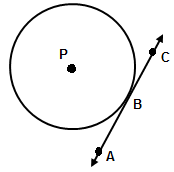   is tangent to circle P because it intersects the circle at only _______    __________. This point (point B) is called the:_____________________Theorem: If a line is tangent to a circle, then it is perpendicular to the radius drawn to the point of tangency. Example 1)  is tangent to circle A at point C. Find x. 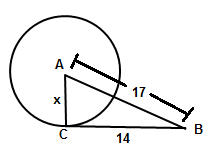 Theorem: If a radius is perpendicular to a line on the circle, then that line is a tangent. Example 2) Is  tangent to circle L? Justify. 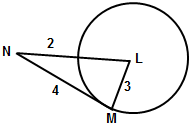 Theorem: Two segments from the same exterior point that are tangent are congruent. 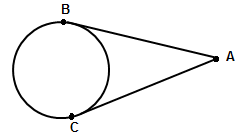 10.8: Equations of CirclesDefinition of a circle: The locus of all points in a plane equidistant from a given point. General equation of a circle:Where the center is located at ___________ and the radius is ______ Ex 1: (x – 1 )2 + ( y – 7)2 = 25				Center: _______  Radius: ______Ex2: (x – 4)2 + ( y + 6)2 = 25				Center: _______  Radius: ______Ex3: x 2 + y 2 = 25						Center: _______  Radius: ______Ex4:  Center (0, 4)    radius = 9				Equation: ___________________Ex 5:  Center (-3, 7)    radius = 			Equation: ___________________Ex 6:  Center (0, 4)    Point on the circle: P(1, 2)	Equation: ___________________Ex 7: Endpoints of the diameter are (-1, 3) and (-5, 7)    	Equation: ________________Ex8: What is the exact circumference of the circle with equation (x – 1 )2 + ( y – 7)2 = 25	?Ex9: Find the radius of the circle that has the equation (x – 5)2 + ( y – 3)2 = r2 and passes through the point (5, 1)Graphing CirclesLocate the center of the circleUse the radius to plot 4 points from the center of the circleConnect the dots into something that looks as “circley” as possible Ex10) Graph (x + 2)2 + ( y – 1)2 = 9			Ex 11) Graph x2 + ( y + 1)2 = 16	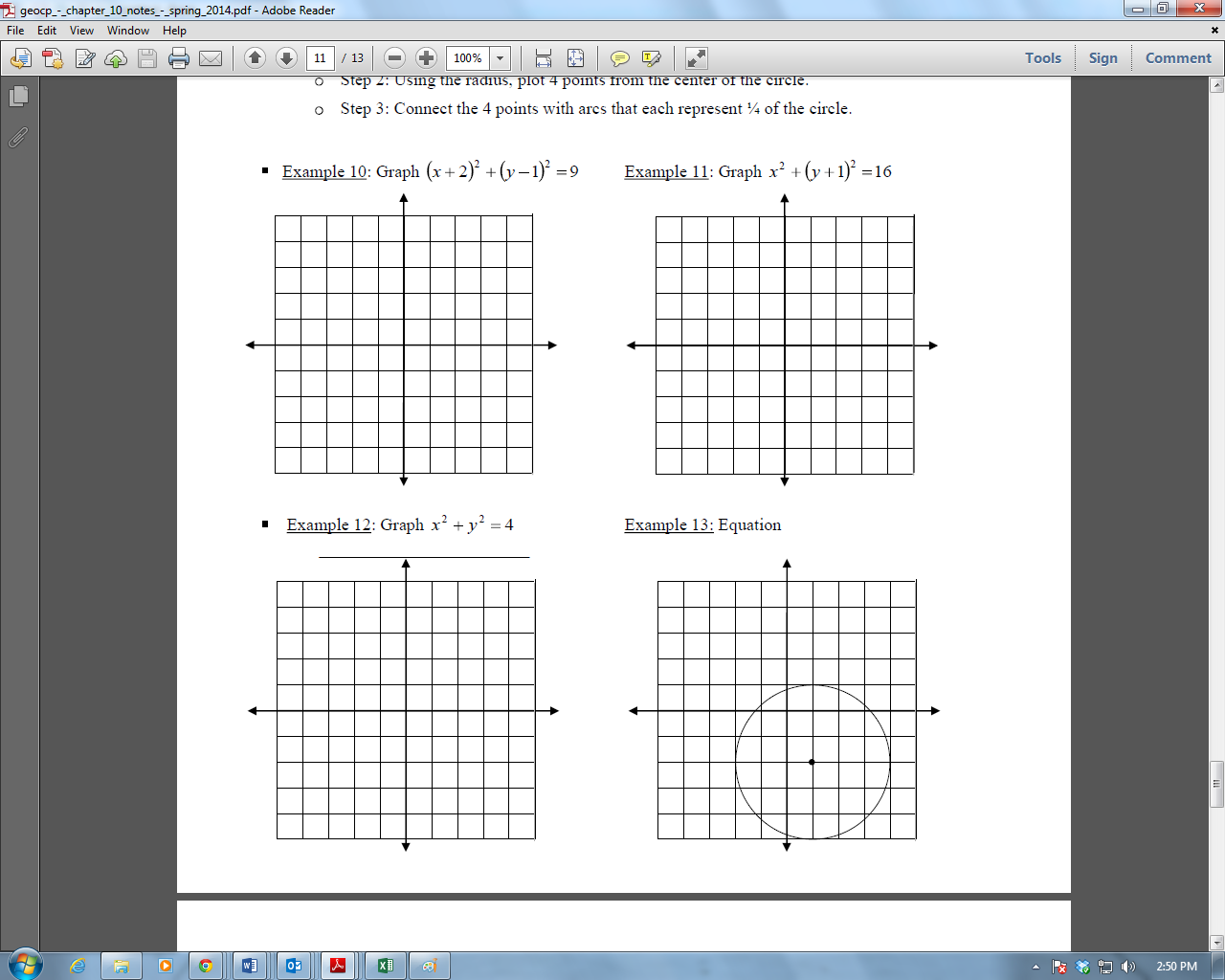 Ex12) Equation: _________________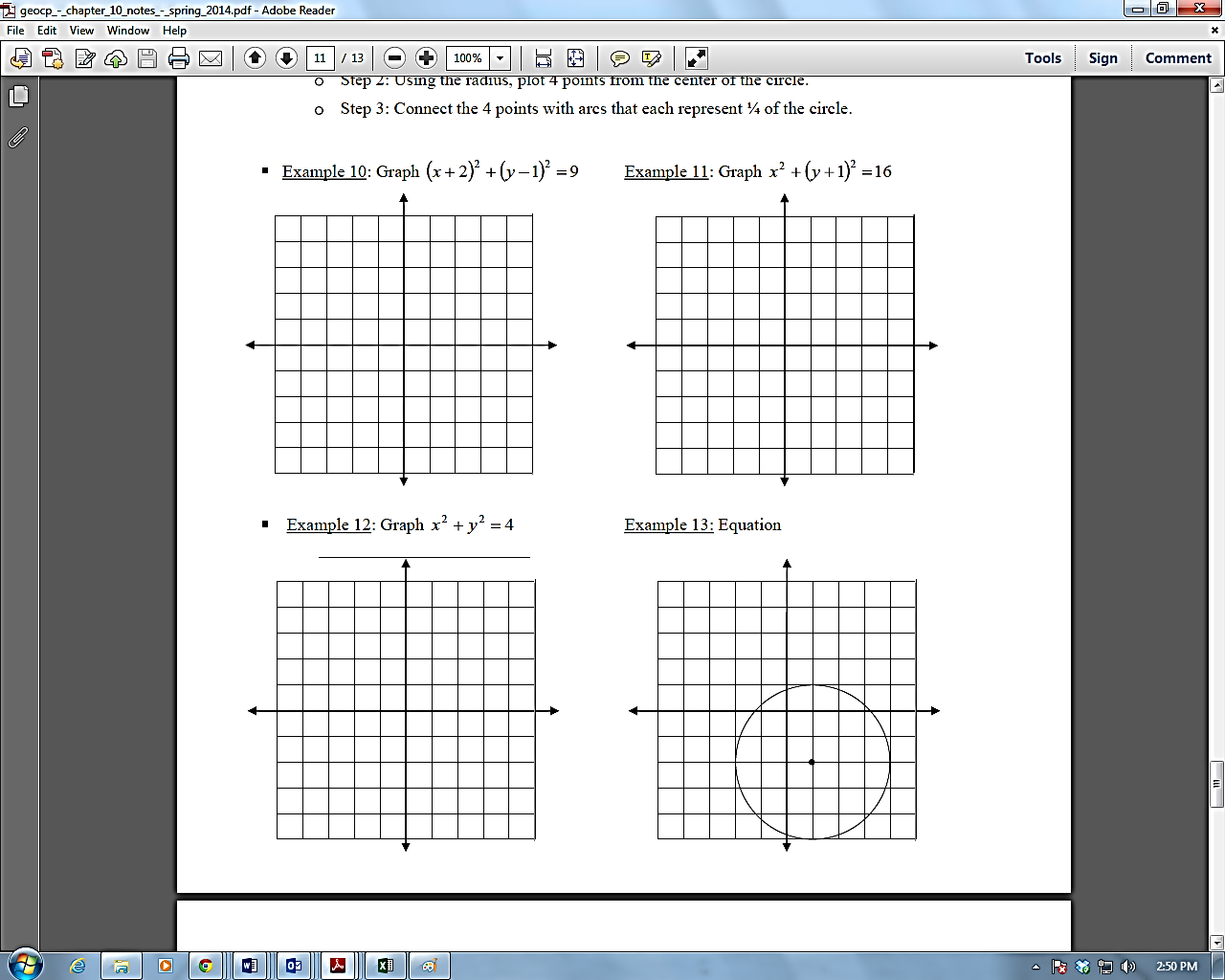 Circles Day #2: Equations of Circles + Completing the Square!Write the equation of the following circles in standard form:Ex1) x2 + 2x + y2 = 55 + 10yEx2) 8x + 32y + y2 = –263 – x2